Välkommen till föreningsstämma iFole Lokrume fiber ekonomisk föreningden 14 mars 2013 klockan 1900 i Lokrume BygdegårdVid denna stämma presenteras den konkreta dragningen av fibern, en komplett prislista för anslutning samt beskrivning av hur hanteringen av anslutning kommer att gå till.Välkommen att vara med och fatta beslut om detta viktiga utvecklingsprojekt för våra socknar!För senaste information om stämman se www.fl-fiber.seMer detaljerad information om utbyggnaden av fiber på Gotland finns på www.bredbandgotland.se.Du är välkommen att kontakta någon av styrelsens ledamöter för mer informationOrdförande	Pär-Rune Nypelius	Lokrume	nyplings.gard@i.lrf.se	070 665 41 97Vice ordförande	Per Pettersson	Fole	vatlings@telia.com	21 88 78 – 070 245 60 50Sekreterare	Birgitta Lidman	Lokrume	bili@ahner.se	27 50 01 – 070 633 02 32Kassör	Niclas Wiklund	Lokrume	niclaswiklund@telia.com	070 522 66 33Ledamot	Rickard Hansson	Fole	lillfolefole@hotmail.com	070 836 09 80Ledamot	Peter Jacobsson	Fole	peter.jacobsson@koneo.se	361 83 070 3188625Ledamot	Kjell Johansson	Fole	kjeall@telia.com	070 6390666Valberedning	Helene Lindberg	Lokrume	par.berlin@telia.com	070 782 0175Möjligheten finns också att ställa frågor inför föreningsstämman på föreningens e-postadress folelokrumefiber@live.se.Dagordning för föreningsstämma iFole Lokrume fiber ekonomisk föreningden 14 mars 2013 i Lokrume bygdegårdVal av ordförande samt sekreterare vid stämmanGodkännande av röstlängdVal av två justeringspersonerFråga om stämman blivit utlyst i behörig ordningFastställande av dagordningenStyrelsens årsredovisningshandlingar och revisionsberättelseBeslut om fastställande av balansräkningen och resultaträkningen samt disposition av årets vinst eller förlust enligt den fastställda balansräkningenBeslut om ansvarsfrihet år styrelseledamöternaFrågan om arvoden till styrelseledamöter och revisorerBudget och verksamhetsplanMedlemsinsats, medlemsavgift och andra avgifterVal av styrelseledamöter och styrelsesuppleanterVal av revisorer och revisorssuppleanterVal av valberedning varav en skall vara sammankallandeÖvriga ärenden som ska tas upp på föreningsstämma enligt lag eller föreningens stadgar, och som anmälts till styrelsen senast två veckor före stämman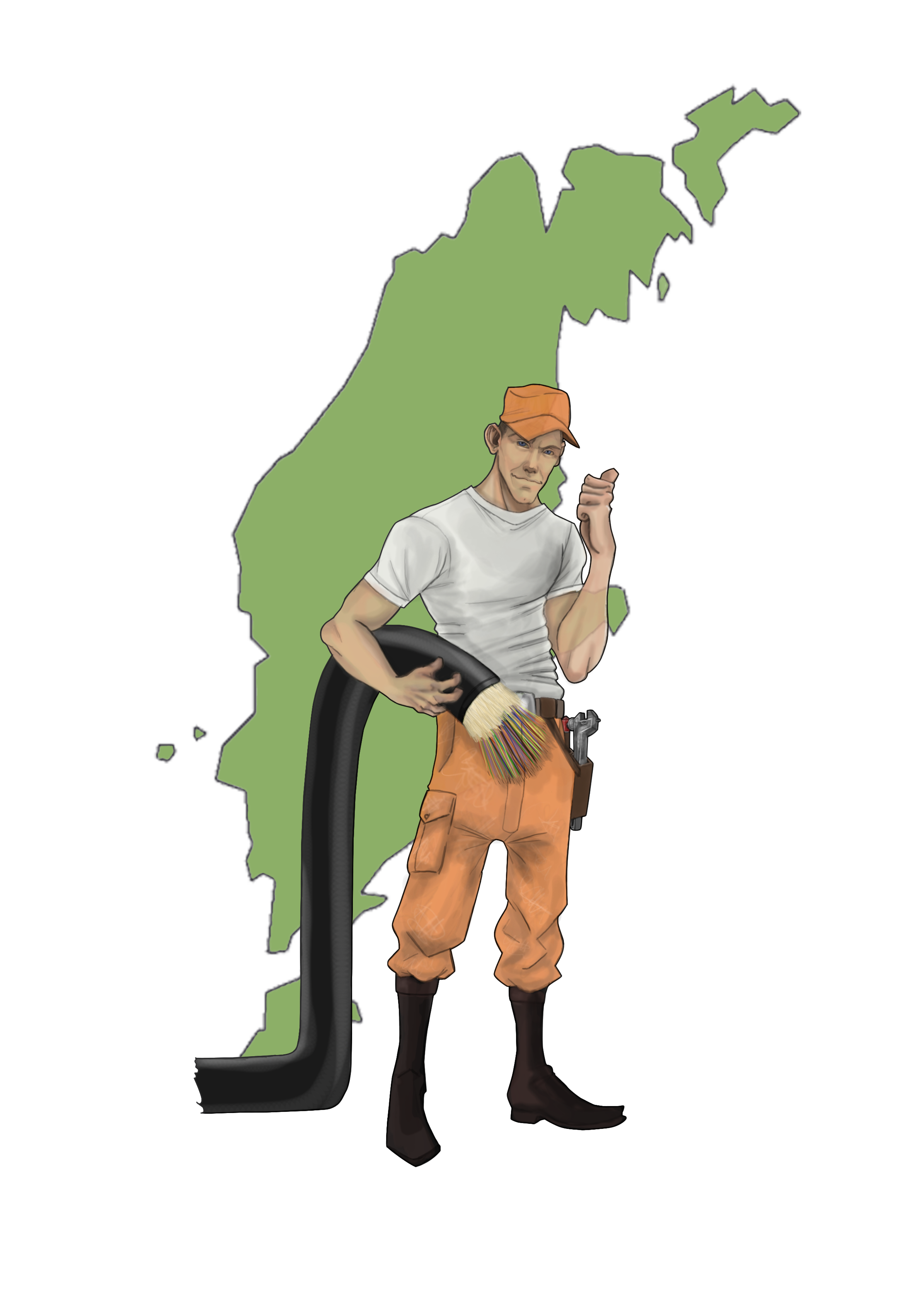 